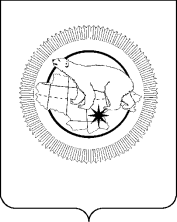 ДУМА  ЧУКОТСКОГО  АВТОНОМНОГО ОКРУГАСОВЕТ ДУМЫПОСТАНОВЛЕНИЕот 26 мая 2023 года               				                             	№ 127О формировании списка кандидатов для избрания представителей Думы Чукотского автономного округа в квалификационную комиссию адвокатской палаты Чукотского автономного округаНа основании Федерального закона от 31 мая 2002 года № 63-ФЗ «Об адвокатской деятельности и адвокатуре в Российской Федерации», Закона Чукотского автономного округа от 2 октября 2002 года № 63-ОЗ «О порядке избрания представителей Думы Чукотского автономного округа в квалификационную комиссию адвокатской палаты Чукотского автономного округа и требованиях, предъявляемых к ним» (в редакции Закона Чукотского автономного округа от 25.05.2023 г. № 32-ОЗ)Совет Думы Чукотского автономного округа постановляет:1. Объявить о начале формирования списка кандидатов, представителей Думы Чукотского автономного округа, в квалификационную комиссию адвокатской палаты Чукотского автономного округа.2. Утвердить текст объявления о выдвижении кандидатур для избрания Думой Чукотского автономного округа представителей в состав квалификационной комиссии адвокатской палаты Чукотского автономного округа согласно приложению.3. Установить срок приема документов с 27 мая 2023 года по 5 июня 2023 года.4. Поручить Комитету Думы Чукотского автономного округа по законодательству и региональной политике (Лагунова М.Ю.) на основании поступивших предложений сформировать список кандидатов для избрания Думой Чукотского автономного округа представителей в квалификационную комиссию адвокатской палаты Чукотского автономного округа и вынести его на рассмотрение сессии Думы Чукотского автономного округа. 5. Настоящее Постановление и объявление о выдвижении кандидатур для избрания Думой Чукотского автономного округа представителей в состав квалификационной комиссии адвокатской палаты Чукотского автономного округа опубликовать на официальном сайте Думы Чукотского автономного округа в информационно-телекоммуникационной сети «Интернет».6. Контроль за выполнением настоящего Постановления возложить на Первого заместителя Председателя Думы Чукотского автономного округа Лагунову М.Ю.Председатель Думы							           В.В.Рудченко								Приложение								к  Постановлению Думы								Чукотского автономного округа								от 26 мая  2023 года  №127Объявлениео выдвижении кандидатур для избрания представителей Думы Чукотского автономного округа в состав квалификационной комиссии адвокатской палаты Чукотского автономного округа	Дума Чукотского автономного округа предлагает трудовым коллективам,  общественным объединениям, органам местного самоуправления, а также гражданам в порядке самовыдвижения провести выдвижение кандидатов для избрания Думой Чукотского автономного округа представителей в состав квалификационной комиссии адвокатской палаты Чукотского автономного округа.	Представителем Думы Чукотского автономного округа в квалификационной комиссии адвокатской палаты Чукотского автономного округа могут быть граждане Российской Федерации, достигшие 30 лет, имеющие высшее юридическое образование, стаж работы по юридической специальности не менее 5 лет, не являющиеся депутатами, государственными или муниципальными служащими, не признанные в установленном законодательством Российской Федерации порядке недееспособными или ограниченно дееспособными, не состоящие на учете в наркологических или психоневрологических диспансерах, а также не имеющие непогашенную или неснятую судимость за совершение преступления.	Инициаторы выдвижения кандидатур представляют в Думу Чукотского автономного округа следующие документы:	заявление кандидата о его согласии избираться в квалификационную комиссию адвокатской палаты Чукотского автономного округа;	автобиографию;	копию диплома о высшем юридическом образовании;	представление по кандидатуре, предлагаемой к избранию (за исключением случаев самовыдвижения кандидата);	копию документа, удостоверяющего личность кандидата как гражданина Российской Федерации;	трудовую книжку или иные документы, подтверждающие трудовую деятельность кандидата, или их надлежащим образом заверенные копии.Документы принимаются по адресу:  689000, г.Анадырь, ул. Отке, д. 29.	Справки по телефонам:  6-92-24, 6-92-23.